Förklaringar till Umeå Energis Månadsfaktura Elenergi!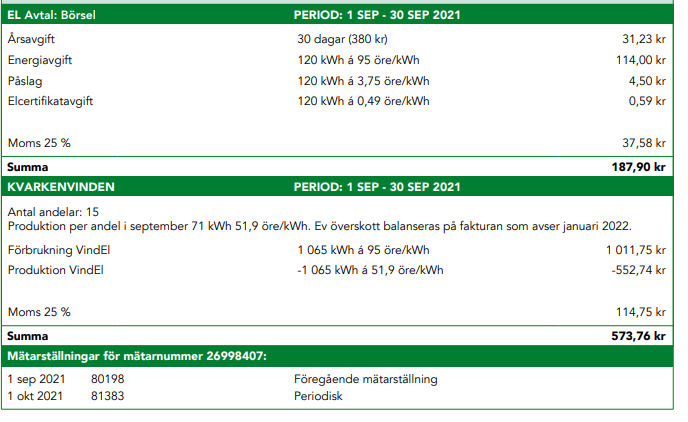 Detta är en fingerad faktura avseende perioden 1 september till 30 september 2021 i El område 3Mätarställningar: Här framgår mätarställning vid periodens början och slut!
81383-80198 =1185. 1185 kWh är alltså den aktuella förbrukningen under perioden.Medlemmen har 15 andelar vilka har gett 71 kWh/st. (15*71 = 1065) under perioden = 1065 kWhFörbrukningen har varit 1185 kWh och produktionen av egenproducerad el 1065 kWh vilket betyder att medlemmen måst köpa till mellanskillnaden 120 kWhLängst upp på fakturan finns en årsavgift 380/365 = 1,04 dag * 30 dagar = 31,23 krEnergiavgift är den el som medlemmen köpt till ett medelpris i El-område 3.  I detta fall                   95 öre/KWh.
Påslag 3,75 öre/KWh är ett påslag på Börsel som är avtalstypen och framgår längst upp på fakturan!Elcertifikatsavgift är en av Energimyndigheten fastställd avgift för närvarande 0,49öreKWh.Moms tillkommer i detta fall 37,58 krFörbrukning vindel är volymvägt spotpris som utgörs av det timvisa spotpriset på Norpol, sammanvägt med den totala förbrukningen i aktuellt elområde för samma timme. För månadsmätta anläggningar sätts priset efter månadens slut när samtliga timmars pris i månaden är känt.Produktion Vindel är det timmätta genomsnittspris som varit aktuellt i El område 1 och 2 eftersom våra produktionsanläggningar ligger i dessa el områden.